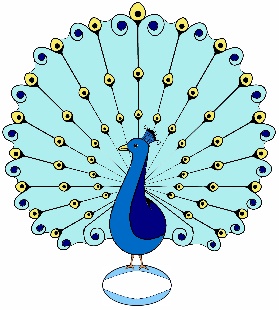 Bakewell Mannerians RUFCDear Sir/Madam, I am writing to you to seek player sponsorship for our forthcoming rugby union season.Bakewell Mannerians RUFC is a young, aspiring & social rugby club. We run teams from under 7’s through to senior level. The club punches well above its weight, the 1st XV currently playing in Midlands 2 East (North) against the majority of clubs boasting much greater facilities and club membership.Desire to improve and progress the club this season has seen the appointment of new senior coach Ben Wade and a big drive for player recruitment, improved facilities and equipment. We can only achieve this however through improved funding and support from our communities. We have already greatly improved on club sponsorship from last year, allowing us to buy new kit and equipment that was greatly needed, however funds are still required to help take the club and the players to the next level. Part of your sponsorship fee of just £200 will pay for my membership, match and training fees. The rest will go to the club and help with the potential development of new facilities for all levels of the club, ranging from the Minis and Juniors, through to the 1st XV. Benefits for Sponsors; Advert on the club website inc. Logo, contact details and a link to company website. Advertising in the match day programme with Sponsors Logo and contact details. Automatically become a Vice President of the Club. Invited to special VP match days throughout the season and are welcome to all club functions. Eligible as members of the Club to apply for International Rugby Match Tickets.Club membership gives Sponsor entitlement to discount at a number of local venues. Thank you very much for your time and consideration, Sincerely,